Renata PoláškováDobrý den, paní Polášková, objednávku akceptujeme. Pěkný den a děkujiAlena StrnadlováObchodní zástupceXxxxxxxxxxx, xxxxxxxxxxx@xxxxxxxxOPTYS, spol. s r. o.U Sušárny 301 747 56 Dolní Životice Od: Renata Polášková <xxxxxxxxxxxxx> Komu: Alena Strnadlová <xxxxxxxxxxxxxx>Odesláno: 26.5.2023 7:30Předmět: FW: objDobrý den, prosím o potvrzení objednávky e-mailem. Musím zaevidovat do Registru smluv. Děkuji.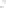 Bc. Renata Polášková finanční referentMŠ, ZŠ a SŠ pro sluchově postiženéVsetínská 454, 757 01 Valašské Meziříčí IČO: 00843598 tel.: xxxxxxxxxxOd:Alena Strnadlová <xxxxxxxxxxxxxx>Odesláno:pátek 26. května 2023 8:03Komu:Renata PoláškováPředmět:Akceptace